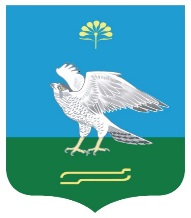 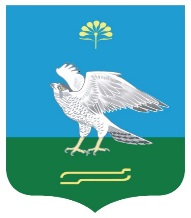 О сборе земельного налога и налога на имущество физических лиц Заслушав информацию специалиста 2 категории администрации  сельского поселения  Зильдяровский сельсовет Шаякберовой Г.М. о сборе земельного налога и налога на имущество физических лиц, Совет сельского поселения Зильдяровский сельсовет решил:   1. Информацию специалиста 2 категории администрации  сельского поселения  Зильдяровский сельсовет Шаякберовой Г.М. принять к сведению   2. Специалисту 2 категории   администрации  сельского поселения совместно с депутатами проводить разъяснительную работу  с налогоплательщиками  по вопросам:-  сроков уплаты налогов, -  правовым и финансовым последствиям  несвоевременной уплаты налогов.     3. Администрации сельского поселения Зильдяровский сельсовет информировать население путем  размещения сроков уплаты налогов на информационном стенде  в администрации сельского поселения Зильдяровский сельсовет     4. Администрации сельского поселения оказать содействие межрайонной ИФНС № 27 по РБ  по доведению  до налогоплательщиков извещений об уплате налога на имущество и земельного налога по мере поступлений налоговых извещений из  ИФНС    5. Контроль возложить на постоянную комиссию Совета по бюджету, налогам и вопросам муниципальной собственности (председатель Минегулов Р.А.)  Глава сельского поселения                                                             З.З. Идрисовс. Зильдярово17.09.2018г. № 134